The John of Gaunt SchoolThe John of Gaunt School is a state-funded Community Academy with just over 1200 pupils ranging from Year 7 (11 years old) to Year 13 (18 years old).  The school is named after the 1st Duke of Lancaster, John of Gaunt (1340-1399), as the school is built upon land that he once owned located in the rural town of Trowbridge in the county of Wiltshire, in the south-west of England.  The town has around 32,000 inhabitants and was well-known for its cloth mills in the 18th and 19th centuries.  Pupils live in the local area, as well as travelling from the nearby towns of Bradford on Avon, Westbury and Hilperton.The school specialises in Science, Maths and Computing.  Pupils can study a range of subjects for GCSE and BTEC, as well as some vocational courses offered in conjunction with Wiltshire College.   Students in the sixth form have the option to study from a range of A-levels and further BTECs.  The school has also been recognised by Sport England for its strong performance in sports competitions both in the local area and beyond.We have been awarded the International School Award for our international perspective and promoting an international outlook among our students.  We hope that our participation in the Erasmus + project will further enhance this.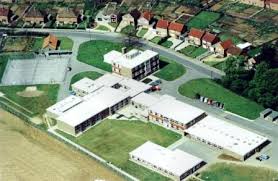 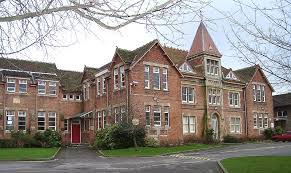 